LAND ROVER DISCOVERY SPORT GETS EFFICIENT NEW DIESELS, PLUG-IN HYBRID AND POWERFUL PETROL SPECIAL EDITION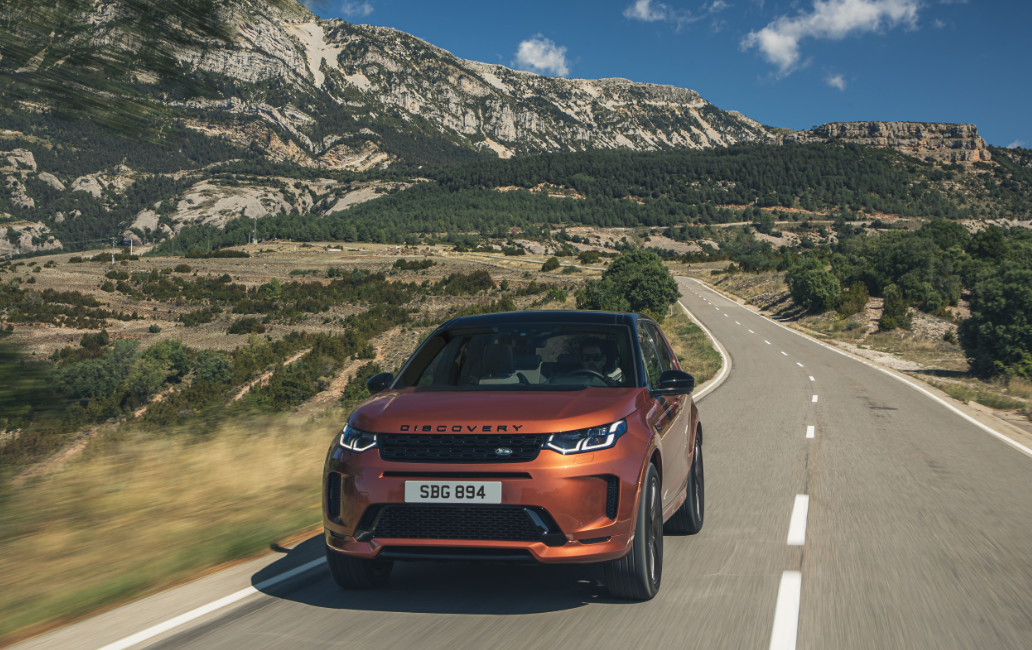 The Discovery Sport’s credentials as a supremely capable and versatile compact premium SUV have been strengthened with efficient new engines, advanced technologies and a powerful new ‘Discovery Sport Black’ EditionOVERVIEWCleaner diesels: Next-generation Ingenium diesel engines featuring efficiency-boosting mild hybrid technology, available as D165 (163PS) or D200 (204PS), with CO2 emissions as low as 165g/km*Responsive petrol engine: More petrol choice, with 290PS Ingenium engine, bringing enhanced performance and refinement to the new Discovery Sport Black Special EditionState-of-the-art infotainment: Land Rover’s most advanced system, Pivi and Pivi Pro, is now available for Discovery Sport. Redesigned intuitive menu structure takes users to most popular features and functions from a single home screen in two taps at mostGreater connectivity: Online media services include Spotify integrated directly within the infotainment menu for the first time, with data included**, Bluetooth connectivity for two phones at once, plus wireless charging with signal-boosting optionSoftware-Over-The-Air: Dual-modem embedded SIM allows scheduled vehicle software updates with no need to visit a retailer to ensure customers always have the most up-to-date apps, services and vehicle software†Occupant wellbeing: New Cabin Air Filtration system†† filters out fine particulate matter, allergens, pollen and even strong smells. Check the levels on the touchscreen, for reassurance that the air within is cleaner than the air outside Intelligent ADAS: Comprehensive new technology for 2020 includes a 3D Surround Camera, plus new Rear Traffic and Rear Collision MonitorsAvailable to order now: New Land Rover Discovery Sport is priced from £31,915 in the UK. Specify yours at www.landrover.com Wednesday August 26 2020, Whitley, UK – The New Discovery Sport, Land Rover’s family-friendly 5+2 seat premium compact SUV, has been enhanced with efficient next-generation mild-hybrid Ingenium diesel engines, the latest Pivi and Pivi Pro infotainment and a ‘Discovery Sport Black’ Special Edition featuring a 290PS Ingenium petrol engine.Following the launch of the P300e plug-in hybrid earlier in 2020, a number of additional new engine options are now available for the Discovery Sport, including Land Rover’s next generation of efficient four-cylinder diesel engines.Available in two power outputs, the D165 (163PS) and D200 (204PS) diesels deliver enhanced efficiency, smoother power and superior refinement, with CO2 from 165g/km* and fuel economy of up to 44.7mpg (from 6.3l/100km)*. Both use Land Rover’s latest mild-hybrid (MHEV) technology when paired with AWD, featuring a battery to harvest energy lost under deceleration. The result is a smoother stop-start operation and optimised fuel economy – giving customers a taste of the benefits of an electrified vehicle without needing to plug in and charge.The new Discovery Sport’s petrol options have also expanded with the addition of the Discovery Sport Black Special Edition. Powered by a turbocharged petrol engine producing 290PS for effortless and refined performance, the Discovery Sport Black Edition features a host of exterior and interior design enhancements for the perfect blend of eye-catching looks, family versatility and the Discovery Sport’s hallmark all-terrain capability. It offers a 0-60mph time of 7 seconds (0-100km time of 7.4 seconds) with CO2 from 211g/km Δ.The digital experience has been transformed inside both vehicles with the introduction of Land Rover’s state-of-the-art Pivi infotainment. The system is ready to go as soon as it’s switched on – a separate data plan and battery mean there’s no delay. Software updates are available over-the-air via the vehicle’s embedded data connection at no cost, and can even be scheduled at a time to suit, ensuring customers always have the latest maps, apps and vehicle features without having to visit a retailer. The system is enabled by a new Electrical Vehicle Architecture and is available as either standard Pivi, or the more advanced Pivi Pro, from S-specificationΔΔ.Finbar McFall, Global Product Marketing Director, Land Rover, said: “Next-generation mild-hybrid diesel engines bring enhanced efficiency to the Discovery Sport, while the new Discovery Sport Black Special Edition adds to its appeal. The addition of the advanced new Pivi Pro infotainment system with immediate start-up and self-learning capabilities mean the new Discovery Sport is now even more capable and versatile, and ready for family adventures.”Streaming music and media has never been simpler, with Spotify integrated directly within the infotainment menu for the first time – data included** – and Bluetooth connectivity for two phones at once. There’s also wireless device charging with signal-boosting option. The new second-generation Activity Key is also available, allowing customers to unlock any door, lock or even start the vehicle just by being nearby – with no need for a traditional key fob.Customers can now even check the quality of the air in the cabin via the touchscreen by activating the smart all-new Cabin Air Filtration system†† to filter out harmful fine particulate matter often found in cities and high-traffic areas. The all-new system – introduced in addition to the existing Cabin Air Ionisation feature – filters out fine particulate matter, allergens, pollen and even strong smells. The system can filter ultrafine particulates (up to and even below PM2.5). Occupants simply select 'Purify' mode to activate the system, which filters and continually monitors the air inside the cabin relative to the air outside. The touchscreen offers reassurance that the air within is cleaner than the air outside.Other technology updates include a comprehensive suite of new Advanced Driver Assistance features, such as Rear Traffic Monitor with automatic braking. The new Rear Collision Monitor uses radars to constantly monitor the vehicle’s rear, meaning the Discovery Sport is primed to reduce the severity of an impact for the occupants, while the introduction of a 3D Surround Camera lets the driver see what’s happening around the vehicle at speeds of up to 19mph, making manoeuvring and even navigating difficult terrain simpler than ever. These new systems complement the ClearSight Ground View and ClearSight Rear View Mirror technologies introduced in 2019; smart camera technology stitches together images below the bonnet, while the latter provides an interchangeable rear-view mirror and video screen, for enhanced visibility.Discovery Sport features a practical 5+2 design□, with 40:20:40 split-folding second row seats that provides 24 possible seat configurations, ensuring flexibility for family adventures. The Discovery Sport is now available to order priced from £31,915 in the UK. Buyers can choose from the Discovery Sport S, SE, HSE, R-Dynamic SE, R-Dynamic HSE and Discovery Sport Black specifications.* All emissions, fuel economy and EV-only range figures are EU – WLTP (TEL) Combined. Data shown for fuel efficiency data as submitted [Germany ‘estimated’] for D165 FWD and P160 engines, official certified data will be confirmed when issued late 2020. For comparison purposes only. Real world figures may differ. CO₂ and fuel economy figures may vary according to factors such as driving styles, environmental conditions, load, wheel fitment and accessories 
** Only available with the Pivi Pro and Online Pack options; Spotify Premium subscription is required
† Subject to market applicability
†† Only compliant with Nanoe™ Ionisers and not suitable for China market – please refer to in-market Cabin Air technologies
Δ  All emissions, fuel economy and EV-only range figures are EU – WLTP (TEL) Combined
Δ Δ  Pivi Pro available as standard on S, SE and HSE models 
□ 5+2 available on all MHEV derivatives dependent on market, not applicable to Plug-in hybrid modelsDESIGNEnhanced For Every Family AdventureBeautiful proportions, unique character, purposeful stanceResponsive petrol engine: New ‘Discovery Sport Black’ Special Edition features a powerful 290PS Ingenium petrol engine with bold visual presence to matchNew Discovery Sport: The world’s most versatile and capable compact 5+2 SUV features enhanced design, the latest user-friendly technology and more efficient, electrified enginesTransformed interior: Premium cabin with superior levels of craftsmanship, heightened comfort and the latest ‘Pivi’ infotainmentVersatile by design: Practical 5+2 seating layout improved with 40:20:40 split-folding second row seats – providing 24 configurations and more flexibility for family adventuresThe New Discovery Sport, Land Rover’s family-friendly 5+2 seat premium compact SUV, has been enhanced with a powerful special edition, ‘Discovery Sport Black’.POWERFUL NEW DISCOVERY SPORT BLACK EDITIONThe Discovery Sport range is enhanced with the introduction of the new ‘Discovery Sport Black’ Edition, which combines heightened performance with distinctive design enhancements and additional convenience technologies.Based on the R-Dynamic S specification and exclusively available with the powerful new P290 Ingenium petrol engine, the Discovery Sport Black Edition is offered in five exterior colour choices: Namib Orange, Carpathian Grey, Firenze Red, Yulong White and new Hakuba Silver. A suite of black exterior upgrades complement the Discovery Sport’s confident look, including the Black Pack with contrast roof in black or grey (depending on the exterior colour choice), 20-inch alloy wheels in Gloss Black or Diamond-Turned finish and red brake calipers.Discovery Sport Black Edition also features a panoramic roof, premium LED headlights, keyless entry and a powered tailgate. Inside, the Discovery Sport’s premium cabin benefits from a choice of Luxtec Suedecloth trim or grained leather, titanium mesh finishers and a leather steering wheel, while Configurable Dynamics and Interactive Driver Display are also fitted as standard to allow the driver to hone the vehicle’s characteristics to their personal tastes – from the way it drives to the way information appears on the display.A high-output 290PS (213kW) 2.0-litre Ingenium engine produces 400Nm of torque and combines with a nine-speed automatic transmission for a smooth, responsive drive and customary all-terrain capability. It is capable of powering the premium compact SUV from 0-60mph in 7 seconds (0-100km/h in 7.4 seconds). The Discovery Sport Black Edition is equipped with Active Driveline technology for enhanced agility, as well as fuel-saving benefits. INTELLIGENT DESIGNVersatile by design, the Discovery Sport adapts to every family adventure to keep you safe and comfortable throughout – whether on the school run, a journey round town or a trip to the Alps.Discovery Sport is the kind of vehicle you cannot help but notice. Beautifully proportioned, it combines a unique character and purposeful stance to create something unmistakable, but remains every bit as capable as a Land Rover should be. No matter where you are, Discovery Sport’s innovative technology keeps you and your passengers connected, informed and entertained. Professor Gerry McGovern OBE, Land Rover Chief Creative Officer, said: “Building on the success of the original Discovery Sport, this beautifully proportioned vehicle has been refined, enhancing its characterful exterior which complements the engaging nature of the interior space.”Modernity and refinement are reflected in the new front and rear bumpers, grille design and LED lights, making the Discovery Sport a compelling, sophisticated and sporty addition to the Discovery family.Customers can choose from 12 premium exterior paint colours and the option of a black contrast roof. All S, SE and HSE models feature Silver Atlas detailing on the grille, tailgate finisher and badging scripts, while purposeful R-Dynamic vehicles feature Shadow Atlas exterior accents, contrast stitching on the steering wheel and branded treadplates inside.The moment you sit inside the Discovery Sport you feel a sense of calm, as the panoramic roof bathes the cabin in light and accentuates all the uncluttered surfaces. Premium materials have been responsibly sourced throughout, ensuring occupants always enjoy the drive – whether on the open road or in the city – while a reduction in road and engine noise ensure families can talk comfortably and stay connected with each other on a long journey.With versatility at its core, the interior has been designed to meet the challenges of an active lifestyle, combining a 5+2 seat layout with a spacious, modern interior that features two digital display screens and a new centre console. This is punctuated by soft rotary controls and buttons, set into a hidden-until-lit gloss black interface and grouped logically.A clean and elegant three-spoke, multi-function steering wheel with capacitive switches, a modern and easy-to-read instrument cluster and a 10.25-inch Touch Pro Infotainment system, all contribute to a modern and well-considered interior design.Every seat in this vehicle has been given equal focus, with a new design that gives improved comfort and offers massage functionality in the front row for the first time on Discovery Sport. Customers can also choose sustainable, non-leather Luxtec material made of a recycled polyester microfibre. Luxuriously soft, lightweight, durable and tear-resistant, it comes with the option of a softer, more tactile Alcantara steering wheel.Owners can personalise their vehicle with the option of Land Rover’s Black Pack, available on both core and R-Dynamic models. It features additional Narvik detailing on the grille and fender vents, which extends to the bonnet and tailgate lettering.For the first time, Land Rover has introduced an optimised 21-inch wheel to Discovery Sport. This complements the suite of 12 wheel designs across five sizes – ranging from 17 to 21 inches – that allow customers to personalise their vehicles even further.VERSATILE INTERIORModern family life requires versatility and practicality and the new Discovery Sport has been designed and engineered to be even easier and more family-friendly.New for 2020, Land Rover’s most advanced infotainment system, Pivi and Pivi Pro, is now available. A redesigned intuitive menu structure takes users to the most popular features and functions from a single home screen in two taps at most, and a new electrical architecture makes the touch screen fast and responsive. Online entertainment services include Spotify integrated directly within the infotainment menu for the first time, with data included*, Bluetooth connectivity for two phones at once, in addition to wireless charging with signal-boosting option.Additionally, a dual-modem embedded SIM allows scheduled vehicle software updates ‘over-the-air’ – so customers don’t need to visit a retailer to ensure they always have the most up-to-date apps, services and vehicle software**.Discovery Sport is based on Land Rover’s new mixed-metal Premium Transverse Architecture. Its 2,741mm wheelbase and compact suspension design combine to offer an enhanced 5+2 seat layout, greater ride comfort and increased stowage to create the ultimate compact SUV for modern families.Discovery Sport’s three-row layout delivers a more flexible seat design, while the new architecture delivers a 40:20:40 second row split for greater flexibility on any journey. Offering greater comfort and versatility than before, row two slide, fold and recline is now standard across the model range, and for the first time on this model, there is the option of front-row massage functionality.With the ability to slide the second row forwards and back, legroom can be as much as 968mm in the second row and 655mm for third-row passengers. The stepped roof – a hallmark of Discovery family design – and flat floor also ensure headroom of 984mm in the second row and 875mm for third-row passengers.Small item storage has been increased by 25 per cent (48 litres), thanks in part to a larger central cubby box and redesigned door bins. The new central storage bin offers a generous 7.3-litre capacity and features a removable tray with two cup holders and a small net for items such as headphones or chargers. The tray includes a smartphone holder that, alongside a similar space in the base of the storage area, allows devices to be charged by one of the two USB charging sockets inside.New cup holders and re-positioned storage spaces for third-row passengers mean there is now a place for everything, while USB and 12-volt charge points (in total, six and three, respectively) are located conveniently throughout the cabin. Front-row occupants can even benefit from Land Rover’s first use of wireless charging for compatible smart phones and tablets.Optional Click & Go tablet holders, which hold and charge smart devices for passengers in the second row, are now available – perfect for keeping children entertained on long journeys. Boot space is 89 litres, increasing to 1,794 litres when the second row seats are folded flat, while the standard cargo net stops loose items from sliding around.Paul Cleaver, Chief Programme Engineer, Discovery Sport, said: “Design is about more than how something looks. Good design is intuitive and user-friendly and makes your life better. That’s exactly what sets Discovery Sport apart. We have made Discovery Sport the perfect family SUV, not only by optimising the interior space, but by making it smarter with new technologies.”Helping to make everyday life a bit easier, the new Discovery Sport has a 20 per cent larger fuel tank, now 65 litres, in addition to a 40 per cent increase in the UREA (AdBlue/Diesel Exhaust Fluid) tank’s capacity. The maximum towing weight of 2,500kg and the availability of optional Advanced Tow Assist – the company’s pioneering technology for more intuitive and safe reversing – makes life even easier once you have reached your destination.The enhanced versatility of the interior extends to the addition of two-zone climate control as standard, allowing the driver and front passenger to individually find a suitable temperature. This extends to second and third-row occupants, who can now set the temperature using their own controls, while optional cabin air ionisation helps purify the air with electrically charged particles and reflects a greater focus on occupant wellness.Alongside a new key fob design, owners can add a powered tailgate and Jaguar Land Rover’s newest Activity Key – all intended to streamline the customer experience. These are available with a series of accessory packs that offer additional functionality across vehicle practicality, connectivity, driver assistance and parking. There are also Land Rover’s new Pet Pack accessories, designed to improve the Discovery Sport experience for customer and dog alike.* Only available with the Pivi Pro and Online Pack options; Spotify Premium subscription is required
** Subject to market applicabilitySUSTAINABLE PERFORMANCEElectrified PerformanceCleaner diesels: Next-generation Ingenium diesel engines featuring efficiency-boosting mild hybrid technology, available as D165 (163PS) or D200 (204PS), with CO2 emissions as low as 165g/km*  Responsive petrol engine: More petrol choice, with 290PS Ingenium engine, bringing enhanced performance and refinement to the new Discovery Sport Black Special Edition Plug-In: P300e Plug-In hybrids announced earlier in 2020 are now on sale, delivering the performance, refinement and capability customers expect, with an electric-only range of up to 62km (38 miles)** and CO2 emissions as low as 36g/km**The new Land Rover Discovery Sport is electrified, with a range of plug-in and mild-hybrids to suit every customer’s needs. The Ingenium diesel engine range has been updated for 2020 to meet stringent efficiency requirements, with two new mild-hybrid engines offering enhanced performance, improved real-world fuel efficiency and lower CO2 across the board. In addition, the powerful P290 Ingenium petrol engine is exclusively available with the launch of the ‘Discovery Sport Black’.NEW, EFFICIENT DIESEL ENGINES FOR 2020Two updated, efficient next-generation four-cylinder Ingenium diesel engines are now available, both featuring Mild Hybrid Electric Vehicle (MHEV) technology. Using a belt-driven starter motor and battery pack, vehicles fitted with MHEV technology harvest energy normally lost under deceleration, feeding back to a 48-volt battery to boost performance and enhance fuel economy. Available in 165PS and 200PS outputs, these are more powerful than the outgoing engines, with improved CO2 and fuel economy.Producing 163PS (120kW), the economical D165 diesel, available as manual and automatic, remains a flexible engine option for those requiring the strength of a diesel thanks to 380Nm of torque and low fuel consumption. The new four-cylinder diesel engine also comes with a 204PS (150kW) D200 automatic option. Both feature lightweight construction and low-friction technologies for superior efficiency, with CO2 emissions from 165g/km* and 175g/km* for the D165 and D200 respectively. The D165 manual delivers a 0-60mph time of 9.8 seconds (0-100km/h in 10.4 seconds)*, while the D200 variant is capable of 0-60mph in 8.1 seconds (0-100km/h in 8.6 seconds).The new engine is 2kg lighter than its predecessor thanks to a weight-saving regime combining new technology and engineering that also results in fuel economy and refinement improvements. The engine gets up to temperature more quickly from cold due to a split-cooling system that features a variable flow coolant pump and mapped thermostat. To conserve energy the lubrication system is capable of varying its output depending on the load on the engine and its speed. Changes to the combustion and boosting systems also contribute to the reduction in weight, while internal friction has been reduced by 17 per cent. A combination of scissor gear balancer shafts, solenoid injectors and the stiff lightweight aluminium block improve refinement for the driver. The scissor gear balancer shafts work to oppose and counter any vibrations and minimise rattles, while the 1,800 bar solenoid fuel injection system has a finer spray pattern to reduce noise. This gives smoother and more consistent combustion. The P300e Plug-in-Hybrid Discovery Sport recently went on sale, combining a 200PS 1.5-litre three-cylinder engine with a 109PS (80kW) electric motor integrated into the rear axle, powered by a 15kWh lithium-ion battery. The P300e offers an impressive electric-only range of up to 62km (38 miles)** and fuel economy of up to 175.5mpg (1.6L/100km)**.The new engine range comprises:Diesel:D165 – 163PS (120kW), 2.0-litre four-cylinder diesel MHEV, 380Nm of torque at 1,500-2,500rpmD200 – 204PS (150kW), 2.0-litre four-cylinder diesel MHEV, 430Nm of torque at 1,750-2,500rpm Petrol:P200 – 200PS (147kW), 2.0-litre four-cylinder petrol MHEV, 320Nm of torque at 1,200-4,000rpmP250 – 249PS (184kW), 2.0-litre four-cylinder petrol MHEV, 365Nm of torque at 1,300-4,500rpmP290 – 290PS (213kW), 2.0-litre four-cylinder petrol MHEV, 400Nm of torque at 1,500-4,500rpmP300e – 309PS (227kW), 1.5-litre three-cylinder petrol plus electric motor, 540Nm of torque at 2,000-2,500rpmPOWERFUL NEW ‘DISCOVERY SPORT BLACK’The Discovery Sport range is enhanced with the introduction of the new Discovery Sport Black, which combines heightened performance with distinctive design enhancements and additional convenience technologies.A high-output 290PS (213kW) 2.0-litre Ingenium engine produces 400Nm of torque and combines with a nine-speed automatic transmission for a smooth, responsive drive and customary all-terrain capability. It is capable of powering the premium compact SUV from 0-60mph in 7 seconds (0-100km/h in 7.4 seconds) with CO2 from 211g/km*. The Discovery Sport Black Edition is equipped with next-generation Active Driveline technology for enhanced agility, as well as fuel-saving benefits. Active Driveline intelligently switches between two- and four-wheel drive as conditions dictate, thanks to two electronically controlled clutches located either side of the rear differential, which direct torque to the wheels with most grip. Active Driveline – available exclusively on the Discovery Sport Black Edition – also enhances traction off-road when the rear axle is locked.Based on the R-Dynamic S specification and exclusively available with the powerful new P290 Ingenium petrol engine, the Discovery Sport Black Edition is offered in a choice of five exterior colour options: Namib Orange, Carpathian Grey, Firenze Red, Yulong White and Hakuba Silver. A suite of black exterior upgrades complement the Discovery Sport’s confident look, including the Black Pack with contrast roof in black or grey (depending on the exterior colour choice), 20-inch alloy wheels in Gloss Black or Diamond-Turned finish and red brake calipers.The new model also features a panoramic roof, premium LED headlights, keyless entry and a powered tailgate. Inside, the Discovery Sport’s premium cabin benefits from a choice of Luxtec Suedecloth trim or grained leather, titanium mesh finishers and a leather steering wheel, while Configurable Dynamics and Interactive Driver Display are also fitted as standard to allow the driver to hone the vehicle’s characteristics to personal tastes, from the way it drives to the way in which information appears on the display.PLUG-IN HYBRID P300eDiscovery Sport is now available with Plug-in Hybrid Electric Vehicle (PHEV) technology, delivering the performance, refinement and capability customers expect together with an electric-only range of up to 62km (38 miles)** and CO2 emissions as low as 36g/km**. Badged P300e, the Discovery Sport plug-in hybrid is based on Land Rover’s state-of-the-art Premium Transverse architecture, which was designed to support electrification while maintaining Land Rover’s signature off-road capability. The new plug-in hybrid P300e model joins the existing 48-volt mild-hybrid, bringing new levels of efficiency to the premium compact SUV sector.The new model offers sustainable performance by combining a 200PS (147kW) 1.5-litre three-cylinder Ingenium petrol engine with a 109PS (80kW) electric motor integrated into the rear axle and powered by a 15kWh lithium-ion battery located below the rear seats. Performance and capability are uncompromised, with acceleration of 0-100km/h in just 6.6 seconds (0-60mph in 6.2 seconds).The Discovery Sport P300e can travel up to 62km (38 miles)** using all-electric power and delivers fuel economy of up to 1.6L/100km (175.5mpg)**. Thanks to its electrified technology, it produces exceedingly low CO2 emissions of only 36g/km**.Discovery Sport P300eTotal power / torque output: 309PS (227kW) / 540NmΔΔCombined WLTP fuel economy: 1.6L/100km (175.5mpg)**Combined WLTP CO2 emissions: 36g/km**EV-only range: 62km (38 miles)**Rapid charging time: 0-80 per cent in 30 minutes†Driver-selectable modesDrivers can select from three driving modes to best suit their needs, whether they’re in the city or driving on the highway:HYBRID mode (the default driving mode) – automatically combines power from the electric motor and petrol engine. The operating strategy adapts to driving conditions and the remaining charge in the battery. Entering a destination in the navigation system enables the Predictive Energy Optimisation (PEO) function to intelligently integrate route and GPS data to maximise efficiency and comfort for the selected journey.EV (Electric Vehicle) mode – enables the vehicle to run solely on the electric motor using the energy stored in the battery, for quiet, zero-tailpipe emission journeys.SAVE mode – prioritises the combustion engine as its main power source, maintaining battery State of Charge at the chosen level.PLUG-IN HYBRID TECHNOLOGYThe new Discovery Sport P300e is based on Land Rover’s Premium Transverse Architecture, which was designed from the outset to accommodate plug-in and mild-hybrid technologies. The hardware is cleverly packaged beneath the cabin floor without compromising interior space.The Electric Rear Axle Drive (ERAD) is powered by a compact 15kWh lithium-ion battery located below the rear seats. The battery is made up of 84 prismatic cells, arranged in seven 50Ah modules of 12, with a 6mm-thick steel undertray that protects the battery without compromising all-terrain capability.The advanced Electric Rear Axle Drive (ERAD) features a light, compact and efficient synchronous permanent magnet motor. To optimise package space, the driveshafts are concentric with the motor and single-speed transmission, while the inverter is also integrated within the ERAD casing. The ERAD module is neatly integrated within the Integral Link rear suspension system. At speeds above 135km/h (84mph), the electric motor is decoupled to reduce drag and therefore optimise efficiency, and then seamlessly re-engages when the speed falls below this.The compact high-voltage junction box (HVJB) under the front seats is another engineering innovation. This comprises the DC:DC converter (changes high-voltage current from the hybrid battery to low voltage to support the 12-volt network) and the 7kW on-board charger used to charge the hybrid battery when the vehicle is plugged in.Packaged next to this is the Belt-integrated Starter Generator (BiSG) Inverter which, through intelligent electrical management, can send recuperation energy to the high-voltage battery for storage to use later or for immediate redeployment to support full all-wheel drive capability.A new brake-by-wire system replaces the traditional brake vacuum servo, and seamlessly blends regenerative and friction braking to provide a consistent and precise pedal feel. The system can deliver up to 0.2g of deceleration under regenerative braking, maximising energy efficiency by using the vehicle’s kinetic energy to recharge the battery on the overrun.Intelligently locating the PHEV system throughout the structure improves dynamics, lowering the centre of gravity by six per cent and further optimising front-rear weight distribution.PLUG-IN HYBRID CHARGINGThe new Discovery Sport P300e PHEV model is available with a Mode 2 Home Charging Cable, enabling customers to fully charge the vehicle from a plug socket in 6hrs 42mins – perfect for overnight charging. For faster charging, the Mode 3 Charging Cable enables customers to plug in to a 7kW AC domestic wall box or AC public charge points: this enables charging from 0-80 per cent in just 1hr 24mins. The quickest charge times are achieved using the growing public charging network of DC charge points: at 32kW DC, 0-80 per cent takes just 30 minutes†. The charge port flap is located on the rear fender – on the opposite side to the fuel filler flap.Customers can stay connected to their Discovery Sport PHEV via Land Rover’s intelligent InControl Remote†† smartphone app. Whether at home or out and about, the app allows customers to monitor the vehicle’s charge status, ready the vehicle for a journey or even set a charging timer to take advantage of off-peak energy tariffs.Owners can automatically pre-condition the battery and cabin temperature before starting a journey.   Using mains power to do this when the vehicle is plugged in rather than drawing energy from the battery when you start driving maximises range and enhances occupant comfort.1.5-LITRE THREE-CYLINDER ENGINE: PHEVA state-of-the-art 1.5-litre three-cylinder petrol engine is at the heart of the new Discovery Sport P300e. It’s the latest member of the modular, flexible Ingenium engine family, which now has three-, four- and six-cylinder variants.The lightweight aluminium engine – 37kg lighter than the four-cylinder – delivers strong performance and refinement with impressive fuel economy.This small-capacity engine achieves exceptionally low levels of friction, which contribute to its excellent efficiency. The exhaust manifold is integrated into the aluminium cylinder head, contributing to the rapid warm-up times and minimising the distance from the exhaust ports to the turbocharger’s turbine wheel for improved responsiveness.The three-cylinder configuration delivers a better flow of exhaust gases, ensuring the turbine wheel delivers boost pressure almost instantaneously. A highly efficient Watercooled Charge Air Cooler means the density of air being drawn into the combustion chambers remains high, further enhancing performance and efficiency across the engine’s operating range.The three-cylinder – like the four-cylinder mild hybrid models – also features a belt-integrated starter-generator (BiSG) unit. This delivers regenerative braking, recharging the battery on the overrun, and also enables smoother, quieter and faster stop-start operation than a traditional starter motor.NEW EIGHT-SPEED AUTOMATIC TRANSMISSIONA smooth new eight-speed automatic transmission has been selected to match the power and torque delivery of the three-cylinder engine and work seamlessly with the ERAD. As well as being 5kg lighter than the nine-speed transmission used in the other models, the new eight-speed delivers enhanced refinement and shift feel, and is an integral part of the hybrid system.COST OF OWNERSHIPIn the UK, the average vehicle commute is 30.2km (18.8 miles) a day Δ. The Discovery Sport PHEV can drive to work and back twice in EV Mode before needing a recharge. As well as saving money on energy and spending much less time at the pumps, PHEV customers can also expect to benefit from strong residual values. The Land Rover Discovery Sport P300e PHEV is now available to order alongside the standard 48-volt Mild Hybrid system at www.landrover.com. *All emissions, fuel economy and EV-only range figures are EU – WLTP (TEL) Combined. Data shown for fuel efficiency data as submitted [Germany ‘estimated’] for D165 FWD and P160 engines, official certified data will be confirmed when issued late 2020. For comparison purposes only. Real world figures may differ. CO₂ and fuel economy figures may vary according to factors such as driving styles, environmental conditions, load, wheel fitment and accessories
**All emissions, fuel economy and EV-only range figures are EU – WLTP (TEL) Combined
† Charge time possible with 50kW & 100kW DC Rapid charger (actual charge into the vehicle will be limited to 32kW).  Actual charge times may vary according to environmental conditions and available charging installation
††In car features should be used by drivers only when safe to do so. Drivers must ensure they are in full control of the vehicle at all time.  Functionality of Incontrol App varies depending on region
Δ The average single-way commute distance is 9.4 miles, according to the Department for Transport 2018 National Travel Survey
ΔΔ Peak internal combustion engine and electric power not delivered at same engine speed
TECHNOLOGYState-Of-The-Art Infotainment and Driver Assistance TechnologiesState-of-the-art infotainment: Land Rover’s most advanced system, Pivi and Pivi Pro, is now available for Land Rover Discovery Sport. Redesigned intuitive menu structure takes users to most popular features and functions from a single home screen in two taps at most, with a new electrical architecture ensuring a fast and responsive touch screen Greater connectivity: Online media services include Spotify integrated directly within the infotainment menu for the first time, with data included*, Bluetooth connectivity for two phones at once, in addition to wireless charging with signal-boosting option Software-Over-The-Air: Dual-modem embedded SIM allows scheduled vehicle software updates ‘over-the-air’ – with no need to visit a retailer to ensure customers always have the most up-to-date apps, services and vehicle software** Occupant wellbeing: New Cabin Air Filtration system□ filters out fine particulate matter, allergens, pollen and even strong smells. Check the levels on the touchscreen Intelligent ADAS: Comprehensive new technology for 2020 includes a 3D Surround Camera, plus new Rear Collision MonitorsThe New Discovery Sport, Land Rover’s family-friendly 5+2 seat premium compact SUV, has been enhanced with Land Rover’s latest state-of-the-art infotainment and advanced driver assistance technology. Updates for 2020 include the new Pivi infotainment system and a Cabin Air Filtration system□ capable of filtering allergens and harmful particulates inside the vehicle.ADVANCED PIVI INFOTAINMENTInspired by the latest mobile devices, the Land Rover Discovery Sport employs the very latest consumer technology to deliver its new Pivi and Pivi Pro infotainment systems†. The systems are underpinned by a new Electrical Vehicle Architecture first introduced on the New Land Rover Defender. The architecture comprises 85 ECUs to support the next-generation of driver assistance and customer convenience systems. Featuring two embedded Qualcomm LTE modems – one dedicated to the Software-Over-The-Air (SOTA) technology and another looking after music streaming and apps – the new electrical architecture ensures seamless connectivity and a quick start-up time, so customers don’t need to wait for the system to load before performing actions such as entering navigation details. The system also has high-performance Snapdragon processors and an advanced QNX operating system for a responsive and intuitive experience.Alex Heslop, Director of Electrical Engineering, Jaguar Land Rover, said: “Infotainment in the Land Rover Discovery Sport has been transformed with the introduction of our new electric vehicle architecture and Pivi. The new hardware and software means the New Discovery Sport is more digitally connected than ever. Our customers can now benefit from a system as responsive and easy to use as a smartphone, which actually improves over time, thanks to Software-Over-The-Air updates.”Now available for Land Rover Discovery Sport, SOTA updates mean customers can be assured they always have the latest maps, apps and vehicle features downloaded. The vehicle automatically searches for software updates and when a new download is available, the driver is notified via the touchscreen. The installation starts once the vehicle is stopped, locked, alarmed and all windows are closed, with the installation time showing on a pop-up notification. Customers can also schedule their software updates up to 14 days in advance, at a time that suits them. Currently, multiple modules can be updated wirelessly. These span telematics, infotainment and vehicle control systems, improving the performance of core software to ensure the vehicle is operating at the latest level. A single software update can target multiple vehicle systems.The touchscreen-operated Pivi Pro system includes its own separate rechargeable power source. This allows it to remain in a ‘sleep’ state when the vehicle is off. When the driver opens the vehicle, Pivi Pro is ready to go again in seconds, allowing customers to begin music streaming or entering navigation destination details straight away, without having to wait for the system to load.The customisable home screen is at the heart of the system. It can be set up according to the driver’s preferences, for example providing key ‘at-a-glance’ information such as traffic updates and when to take the next turn. An easy-to-follow intuitive flat menu structure ensures customers can carry out everyday tasks directly from the home screen in two taps at most across phone, media and navigation systems – helping to significantly reduce driver distraction. The easily customised layouts reduce the number of steps by an average of 50 per cent versus previous systems.Pivi also allows two smartphones to be connected via Bluetooth at once, making life simpler for families or people with two devices such as a home and work smartphone. For outgoing calls, users can switch between phones directly from the homescreen in just two taps. The Online Pack also enables Pivi Pro to offer a range of services without even connecting a smartphone, including an embedded Spotify app with seamless streaming (dependent on subscription)*, live parking payments through the Park & Pay app†† and an Agenda app that allows customers to dial into conference calls or even set a meeting location as their vehicle’s destination. With the Pivi Pro system and Online Pack, the whole family need no longer be concerned about data usage or buying a SIM. The vehicle comes with a dual modem embedded SIM (eSIM) and complimentary data plan which enables unlimited music streaming via Spotify, Deezer or TuneIn and map, weather, calendar and traffic updates simultaneously Δ. For everyone else in the car, customers can opt in for Wi-Fi Enabled with a data plan, allowing up to eight devices to connect Δ Δ. New USB-C sockets throughout enable faster charging of smartphones or tablets than before, with up to seven USB sockets available.Pivi Pro will also personalise the driver’s experience based on habits and preferences learned over time. The new navigation system uses self-learning algorithms to optimise routing, while the Smart Voice Guidance even knows to remain quiet when the driver is travelling on regular routes, to minimise interruptions. Smart Settings allows users to set a profile, storing personal vehicle settings such as seat position and heat preferences, mirror position and media settings. The vehicle will identify who is driving the car through the key fob and connected smartphone, learning and automating their preferences over time, so the vehicle is just as they like it when they open the door and sit down.For customers with the new plug-in hybrid P300e engine, Pivi Pro makes it easier to use public charging networks; showing where charging stations are, if they’re available and what they cost to use. The system will also display charge status and enable drivers to choose between three driving modes to best suit their needs: Hybrid mode, Electric Vehicle (EV) mode and Save mode. Using the new Park and Pay app, which supports in-car payments, drivers can pay for parking using the vehicle touchscreen without having the correct change or even retrieving their smartphone. Discovery Sport is now available with an optional wireless device charging pad within the ‘fireplace’ stowage area. Wireless charging includes signal boosting, ensuring the phone’s signal remains stronger for longer. A Smartphone Pack with Apple CarPlay is standard, as is Bluetooth technology which can pair two phones at the same time, so the driver and passenger can both connect to the system. The Smartphone Pack also includes Android Auto and Baidu CarLife, depending on market applicability, as standard.The second-generation Activity Key can also be specified in addition to the pair of standard fobs for heightened convenience. The water resistant and shock-proof wrist-worn device now incorporates an LCD watch. It conveniently allows customers to unlock any door, lock or even start the vehicle just by being nearby – with no need for a traditional key fob within the vehicle on any journey.A CLEAN AND HEALTHY CABINDiscovery Sport customers can also benefit from Land Rover’s new Advanced Cabin Air Filtration system□, available as an option for the first time and complementing the existing Cabin Air Ionisation technology that was introduced in 2019. These technologies filter out fine particulates – often found in polluted cities – and purify and recirculate air within the cabin in order to ensure the air customers breathe inside the vehicle is purer and cleaner than the air outside. When switched on via the Purify button within the vehicle touchscreen, the system will reduce the number of in-cabin allergens and fine particulates down to and below 2.5 microns in size. Customers can also enable automatic activation of Purify mode. In this instance, when the sensors detect an increase in harmful allergens or particulates, the system will turn on automatically and begin to purify the cabin.Users will be able to view the effect of the purification action on the cabin air relative to the air outside on the touchscreen, denoted by a simple colour scale highlighting the indoor and outdoor air quality. The Advanced Cabin Air Filtration system□ also incorporates an active carbon filter, to remove unpleasant odours and Volatile Organic Compounds (VOCs). Cabin Air Ionisation further enhances the air quality within the vehicle. The Cabin Air System uses Nanoe™ technology to condense moisture from cabin air, breaking it into tiny electrically charged particles that react with air contaminants, to neutralise odours, bacteria and allergens. Shielded by water, the particles last longer and disperse further than those from conventional ionisers, helping to maintain a healthier cabin atmosphere for longer. ADVANCED DRIVER ASSISTANCE FEATURESOther technology updates include a comprehensive suite of new Advanced Driver Assistance features, such as Rear Collision Monitor with automatic braking. The new Rear Collision Monitor uses radars to constantly monitor the vehicle’s rear, meaning the Discovery Sport is primed to reduce the severity of the impact for the occupants, while the introduction of a 3D Surround Camera lets the driver see what’s happening around the vehicle at speeds of up to 19mph, making manoeuvring and even navigating difficult terrain even simpler. These new systems complement the ClearSight Ground View and ClearSight Rear View Mirror technologies introduced in 2019; smart camera technology stitches together images below the bonnet, while the latter provides an interchangeable rear-view mirror and video screen, for enhanced visibility.* Only available with the Pivi Pro and Online Pack options; Spotify Premium subscription is required
** Subject to market applicability
† Pivi Pro available as standard on S, SE and HSE models 
†† Live parking payments require a payment plan and this service is only available in the UK
Δ 4G data plan is subject to market availability. The unlimited data is provided by the eSIM and applies to connected services and features for their respective subscription periods; Connected Navigation is initially included for three years and the Online Pack connected services subscription is provided for an initial period of one year
Δ Δ Subject to market applicability. Fair use policy may apply. After 20GB of data is used within a month, data speeds and functionality on vehicle may reduce for the rest of the month
□ Only compliant with Nanoe™ Ionisers and not suitable for China market – please refer to in-market Cabin Air technologiesENDSFurther InformationMedia website: www.media.landrover.com Land Rover Channels:Facebook: http://www.facebook.com/LandRoverTwitter: http://twitter.com/LandRoverInstagram: http://instagram.com/LandRoverYouTube: http://www.youtube.com/LandRoverNotes to EditorsAbout Land RoverSince 1948 Land Rover has been manufacturing authentic 4x4s that represent true 'breadth of capability' across the model range. Defender, Discovery, Discovery Sport, Range Rover, Range Rover Sport, Range Rover Velar and Range Rover Evoque each define the world's SUV sectors, with 80 per cent of this model range exported to over 100 countries.